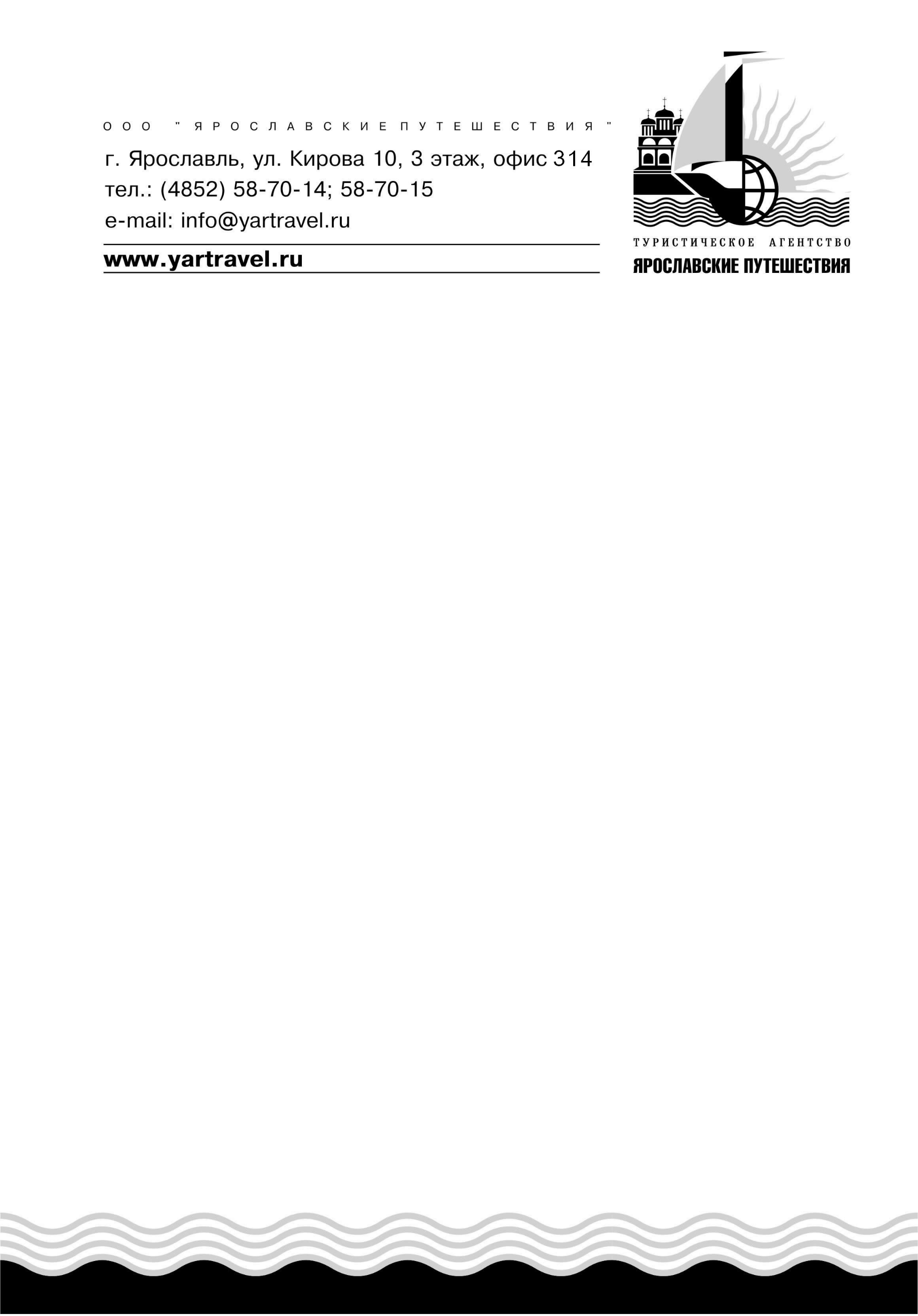 Мышкин«Мышиный Версаль»1 деньДАТЫ ТУРА:28.06, 02.08 Стоимость тура на 1-го человека В стоимость тура входит:- транспортное обслуживание, - экскурсионная программа,  - входные билеты в музеи,- услуги гида-экскурсовода,- страховка от несчастного случая.Фирма оставляет за собой право изменять порядок и время проведения экскурсий, сохраняя их объем и качество, а, также, в крайнем случае, заменять экскурсии на равноценные.Мышкин1 день09:00 Сбор группы на пл. Волкова у памятника.Отправление в Мышкин.  Пешеходная обзорная экскурсия по городу с посещением Мемориала 60-летия победы. Общая площадь Мемориала составляет около 1500 кв.м. Центром композиции является фигура бронзового солдата. Воин, прошедший всю Европу и вернувшийся домой с Победой, изображён шагающим и в походном обмундировании. Перед скульптурой на постаменте горит Вечный огонь, который был зажжен от специально привезенной из Москвы частицы Вечного огня у могилы Неизвестного солдата. В тематике мемориального комплекса полностью отражен смысл единения тыла и фронта. Рядом расположенные стены выполнены из черного гранита, при этом на них выгравированы бессмертные строки настоящих писем Орлова И.Ф., который прошел две войны.Внешний осмотр  Успенского собора (выполненный по проекту архитектора-австрийца в период расцвета в России александровского ампира, собор более всего напоминает эклектичные постройки 1840-ых годов) и Никольского собора (древнейшая достопримечательность Мышкина).Посещение Дворца Мыши. Обзорная экскурсия по городу (в переходах между музеями)За дополнительную плату:- Обед – от 280 руб./чел.Посещение мельницы купца Чистова, экспозиции «Амбарные мыши». Посещение музея «Русские валенки» с выставкой «Сёстры и братья валенка». Этнографическая экспозиция «Лён».16:00 (ориентировочно) Отправление в Ярославль.Трансфер группы на ЖД вокзал Ярославль Главный. Взрослые, пенсионеры, студентыШкольники до 16 лет1 735 руб.1 685 руб.